АДМИНИСТРАЦИЯДМИТРИЕВСКОГО СЕЛЬСКОГО ПОСЕЛЕНИЯГАЛИЧСКОГО МУНИЦИПАЛЬНОГО РАЙОНАКОСТРОМСКОЙ ОБЛАСТИП О С Т А Н О В Л Е Н И Еот 28 октября 2022 № 57д. ДмитриевскоеОб утверждении отчета об исполнении бюджета сельского поселения за 9 месяцев 2022 годаВ целях исполнения статьи 264.2 Бюджетного кодекса Российской Федерации, администрация Дмитриевского сельского поселенияПОСТАНОВЛЯЕТ:1. Утвердить прилагаемый отчет об исполнении бюджета сельского поселения за 9 месяцев 2022 года.2. Настоящее постановление вступает в силу со дня подписания и подлежит официальному опубликованию.Глава сельского поселения:					А. В. ТютинПриложение № 1к постановлению администрацииДмитриевского сельского поселенияот 28 октября 2022 № 57Исполнение бюджета Дмитриевского сельского поселения за 9 месяцев 2022 года по кодам классификации доходов бюджетов(рублей)Приложение № 2к постановлению администрацииДмитриевского сельского поселенияот 28 октября 2022 № 57Объем поступлений доходов в бюджетДмитриевского сельского поселения Галичского муниципального района Костромской области за 9 месяцев 2022 годаПриложение № 3к постановлению администрацииДмитриевского сельского поселенияот 28 октября 2022 № 57Расходы бюджета сельского поселенияпо разделам, подразделам классификации расходов бюджета за 9 месяцев 2022 года(рублей) Приложение № 4к постановлению администрацииДмитриевского сельского поселенияот 28 октября 2022 № 57Ведомственная структура расходов бюджета сельского поселения за 9 месяцев 2022 годаПриложение № 5к постановлению администрацииДмитриевского сельского поселенияот 28 октября 2022 № 57Источники финансирования дефицита бюджетасельского поселения по кодам классификации источниковфинансирования дефицитов бюджетов за 9 месяцев 2022 года(рублей)Приложение № 6к постановлению администрацииДмитриевского сельского поселенияот 28 октября 2022 № 57Источники финансирования дефицита бюджета сельского поселения по кодам групп, подгрупп, статей, видов источников финансирования дефицитов бюджетов классификации операций сектора государственного управления, относящихся к источникам финансирования дефицитов бюджетов за 9 месяцев 2022 года(рублей) Коды бюджетной классификацииНаименование показателейКассовоеисполнениеДоходы  всего16431149,82Межрайонная инспекция Федеральной налоговой службы №2 по Костромской областиМежрайонная инспекция Федеральной налоговой службы №2 по Костромской области6633547182 1 01 02010 01 0000 110Налог на доходы физических лиц с доходов, источником которых является налоговый агент, за исключением доходов, в отношении которых исчисление и уплата налога осуществляется в соответствии со статьями 227, 227.1, 228 Налогового кодекса Российской Федерации.5239650,24182 1 01 02020 01 0000 110Налог на доходы физических лиц с доходов, полученных от осуществления деятельности физическими лицами, зарегистрированными в качестве индивидуальных предпринимателей, нотариусов занимающихся  частной практикой, адвокатов, учредивших адвокатские кабинеты и других лиц, занимающихся частной практикой с соответствии со статьей 227 Налогового кодекса Российской Федерации.2991,15182 1 01 02030 01 0000 110Налог на доходы физических лиц с доходов, полученных физическими лицами в соответствии со статьей 228 Налогового Кодекса Российской Федерации.34122,27182 1 01 02040 01 0000 110Налог на доходы физических лиц  в виде фиксированных авансовых платежей с доходов, полученных физическими лицами, являющимися иностранными гражданами, осуществляющими трудовую деятельность27489,45182 1 01 02080 01 0000 110Налог на доходы физических лиц в части суммы налога, превышающей 650 000 рублей, относящейся к части налоговой базы, превышающей 5 000 000 рублей (за исключением налога на доходы физических лиц с сумм прибыли контролируемой иностранной компании, в том числе фиксированной прибыли контролируемой иностранной компании)144514,61182 1 05 01011 01 0000 110Налог, взимаемый с налогоплательщиков, выбравших в качестве объекта налогообложения доходы248445,41182 1 05 01021 01 0000 110Налог, взимаемый с налогоплательщиков, выбравших в качестве объекта налогообложения доходы уменьшенные на величину расходов92935,46182 1 05 01050 01 0000 110Минимальный налог, зачисляемый в бюджеты субъектов Российской Федерации (за налоговые периоды, истекшие до 1 января 2016 года)-3,91182 1 05 03010 01 0000 110Единый сельскохозяйственный налог6,00182 1 06 01030 10 0000 110Налог на имущество физических лиц, взимаемый по ставкам, применяемым к объектам налогообложения, расположенным в границах поселений25507,78182 1 06 06033 10 0000 110Земельный налог с организаций, обладающих земельным участком, расположенным в границах сельских поселений571942,96182 1 06 06043 10 0000 110Земельный налог,  с физических лиц, обладающих земельным участком, расположенным в границах сельских поселений245945,58Федеральное казначейство2465784,971001 03 02230 01 0000 110Доходы от уплаты акцизов на дизельное топливо, подлежащее распределению между бюджетами субъектов Российской Федерации и местными бюджетами с учетом установленных дифференцированных нормативов отчислений в местные бюджеты1205647,83100 1 03 02240 01 0000 110Доходы от уплаты акцизов на моторные масла для дизельных и (или) карбюраторных (инжекторных) двигателей, подлежащее распределению между бюджетами субъектов Российской Федерации и местными бюджетами с учетом установленных дифференцированных нормативов отчислений в местные бюджеты6820,51100 1 03 02250 01 0000 110Доходы от уплаты акцизов на автомобильный бензин, подлежащее распределению между бюджетами субъектов Российской Федерации и местными бюджетами с учетом установленных дифференцированных нормативов отчислений в местные бюджеты1387903,73100 1 03 02260 01 0000 110Доходы от уплаты акцизов на прямогонный бензин, подлежащие распределению между бюджетами субъектов Российской Федерации и местными бюджетами с учетом установленных дифференцированных нормативов отчислений в местные бюджеты-134587,10Администрация Дмитриевского сельского поселения Галичского муниципального района Костромской областиАдминистрация Дмитриевского сельского поселения Галичского муниципального района Костромской области590265,739991 08 04020 01 0000 110Государственная пошлина за совершение нотариальных действий должностными лицами органов местного самоуправления, уполномоченными в соответствии с законодательными актами Российской Федерации0,00999 1 11 05025 10 0000 120Доходы, получаемые в виде арендной платы, а также средства от продажи права на заключение договоров аренды на земли, находящиеся в собственности поселений (за исключением земельных участков муниципальных бюджетных и автономных учреждений)1465,00999 1 11 09045 10 0000 120Прочие поступления от использования  имущества, находящегося в собственности поселений (за исключением имущества муниципальных бюджетных автономных учреждений, а также имущества муниципальных унитарных предприятий, в том числе казенных)18264,47999 1 14 06025 10 0000 430Доходы от продажи земельных участков, находящихся в собственности сельских поселений (за исключением земельных участков муниципальных бюджетных и автономных учреждений)570536,26999 1 16 02020 02 0000 140Административные штрафы, установленные законами субъектов Российской Федерации об административных правонарушениях за нарушение муниципальных правовых актов0,00999 2 00 00000 00 0000 000Безвозмездное поступление6741552,12999 2 00 00000 00 0000 000Безвозмездное поступление от других бюджетов бюджетной системы Российской Федерации6741552,12999 2 02 15001 10 0000 151Дотации бюджетам поселений на выравнивание бюджетной обеспеченности1220247,00999 2 02 35118 00 0000 151Субвенции бюджетам поселений на осуществление первичного воинского учета на территориях, где отсутствуют военные комиссариаты148055,12999 2 02 16001 00 0000 151Дотации на выравнивание бюджетной обеспеченности из бюджетов муниципальных районов, городских округов с внутригородским делением800000,00999 2 02 30024 10 0000 151Субвенции бюджетам поселений на выполнение передаваемых полномочий субъектов Российской Федерации3250,00999 2 02 49999 00 0000 151Прочие межбюджетные трансферты передаваемые бюджетам сельских поселений1435000,00999 2 02 29999 10 0000 151Прочие субсидии бюджетам сельских поселений135000,00999 2 02 20216 10 0000 151Субсидии бюджетам сельских поселений на осуществление дорожной деятельности в отношении автомобильных дорог общего пользования, а также капитального ремонта и ремонта дворовых территорий многоквартирных домов, проездов к дворовым территориям многоквартирных домов населенных пунктов3000000,00Коды бюджетной классификацииКоды бюджетной классификацииНаименование кодов экономической классификации доходовСумма, рублей1 00 00000 00 0000 0001 00 00000 00 0000 000Налоговые и неналоговые доходы 9689597,701 01 00000 00 0000 0001 01 00000 00 0000 000Налоги на прибыль, доходы5448767,721 01 02010 01 0000 1101 01 02010 01 0000 110Налог на доходы физических лиц с доходов, источником которых является налоговый агент, за исключением доходов в отношении которых исчисление уплаты налога осуществляется в соответствии со статьями 227, 227.1 и 228 Налогового кодекса Российской Федерации5239650,241 01 02020 01 0000 1101 01 02020 01 0000 110Налог на доходы физических лиц с доходов, полученных от осуществления  физическими лицами, зарегистрированными в качестве индивидуальных предпринимателей, частных нотариусов и других лиц, занимающихся частной практикой в соответствии со статьей.227 Налогового кодекса Российской Федерации2991,151 01 02030 01 0000 1101 01 02030 01 0000 110Налог на доходы физических лиц с доходов, полученных физическими лицами, в соответствии со статьей 228 Налогового кодекса Российской Федерации34122,271 01 02040 01 0000 1101 01 02040 01 0000 110Налог на доходы физических лиц с доходов, полученных в виде выигрышей и призов в проводимых конкурсах, играх и других мероприятиях в целях рекламы товаров, работ и услуг, процентных доходов по вкладам в банках, в виде материальной выгоды от экономии на процентах при получении заемных (кредитных) средств27489,45182 1 01 02080 01 0000 110182 1 01 02080 01 0000 110Налог на доходы физических лиц в части суммы налога, превышающей 650 000 рублей, относящейся к части налоговой базы, превышающей 5 000 000 рублей (за исключением налога на доходы физических лиц с сумм прибыли контролируемой иностранной компании, в том числе фиксированной прибыли контролируемой иностранной компании)144514,611 03 00000 00 0000 0001 03 00000 00 0000 000НАЛОГИ НА ТОВАРЫ (РАБОТЫ, УСЛУГИ), РЕАЛИЗУЕМЫЕ НА ТЕРРИТОРИИ РОССИЙСКОЙ ФЕДЕРАЦИИ2465784,971 03 00000 01 0000 1101 03 00000 01 0000 110Акцизы по подакцизным товарам (продукции) производимым на территории Российской  Федерации2465784,971 03 02230 01 0000 1101 03 02230 01 0000 110Доходы от уплаты акцизов на дизельное топливо, подлежащие распределению между бюджетами субъектов Российской Федерации и местными бюджетами с учетом установленных дифференцированных нормативов отчислений в местные бюджеты1205647,831 03 02240 01 0000 1101 03 02240 01 0000 110Доходы от уплаты акцизов на моторные масла для дизельных и (или) карбюраторных (инжекторных) двигателей, подлежащие распределению между бюджетами субъектов Российской Федерации и местными бюджетами с учетом установленных дифференцированных нормативов отчислений в местные бюджеты6820,511 03 02250 01 0000 1101 03 02250 01 0000 110Доходы от уплаты акцизов на автомобильный бензин, подлежащие распределению между бюджетами субъектов Российской Федерации и местными бюджетами с учетом установленных дифференцированных нормативов отчислений в местные бюджеты1387903,731 03 02260 01 0000 1101 03 02260 01 0000 110Доходы от уплаты акцизов на прямогонный бензин, подлежащие распределению между бюджетами субъектов Российской Федерации и местными бюджетами с учетом установленных дифференцированных нормативов отчислений в местные бюджеты-134587,101 05 00000 00 0000 0001 05 00000 00 0000 000НАЛОГИ НА СОВОКУПНЫЙ ДОХОД341382,961 05 01000 00 0000 1101 05 01000 00 0000 110Налог, взимаемый с применением упрощенной системы налогообложения341376,961 05 01010 01 0000 1101 05 01010 01 0000 110Налог, взимаемый с налогоплательщиков, выбравших в качестве объекта налогообложения доходы248445,411 05 01011 01 0000 1101 05 01011 01 0000 110Налог, взимаемый с налогоплательщиков, выбравших в качестве объекта налогообложения доходы248445,411 05 01020 01 0000 1101 05 01020 01 0000 110Налог, взимаемый с налогоплательщиков, выбравших в качестве объекта налогообложения доходы, уменьшенные на величину расходов92935,461 05 01021 01 0000 1101 05 01021 01 0000 110Налог, взимаемый с налогоплательщиков, выбравших в качестве объекта налогообложения доходы, уменьшенные на величину расходов (в том числе минимальный налог, зачисляемый в бюджеты субъектов Российской Федерации)92935,461 05 01050 01 0000 1101 05 01050 01 0000 110Минимальный налог, зачисляемый в бюджеты субъектов Российской Федерации (за налоговые периоды, истекшие до 1 января 2016 года)-3,911 05 03000 01 0000 1101 05 03000 01 0000 110Единый сельскохозяйственный налог6,001 05 03010 01 0000 1101 05 03010 01 0000 110Единый сельскохозяйственный налог6,001 06 00000 00 0000 0001 06 00000 00 0000 000Налоги на имущество843396,321 06 01000 00 0000 0001 06 01000 00 0000 000Налог на имущество физических лиц25507,781 06 01030 10 0000 1001 06 01030 10 0000 100Налог на имущество физических лиц, взимаемый по ставкам, применяемым к объектам налогообложения, расположенным в границах сельских поселений25507,781 06 06000 00 0000 0001 06 06000 00 0000 000Земельный налог817888,541 06 06030 00 0000 1101 06 06030 00 0000 110Земельный налог с организаций571942,961 06 06033 10 0000 1101 06 06033 10 0000 110Земельный налог,  с организаций, обладающих земельными участком, расположенным в границах сельских поселений571942,961 06 06040 00 0000 1101 06 06040 00 0000 110Земельный налог с физических  лиц245945,581 06 06043 10 0000 1101 06 06043 10 0000 110Земельный налог, с физических лиц, обладающих земельным участком, расположенным в границах сельских поселений245945,581 08 00000 00 0000 0001 08 00000 00 0000 000ГОСУДАРСТВЕННАЯ ПОШЛИНА0,001 08 04000 01 0000 1101 08 04000 01 0000 110Государственная пошлина за совершение нотариальных действий (за исключением действий, совершаемых консульскими учреждениями Российской Федерации)0,001 08 04020 01 0000 1101 08 04020 01 0000 110Государственная пошлина за совершение нотариальных действий должностными лицами органов местного самоуправления, уполномоченными в соответствии с законодательными актами Российской Федерации на совершение нотариальных действий0,001 11 00000 00 0000 0001 11 00000 00 0000 000ДОХОДЫ ОТ ИСПОЛЬЗОВАНИЯ ИМУЩЕСТВА, НАХОДЯЩЕГОСЯ В ГОСУДАРСТВЕННОЙ И МУНИЦИПАЛЬНОЙ СОБСТВЕННОСТИ19729,471 11 05020 00 0000 1201 11 05020 00 0000 120Доходы, получаемые в виде арендной платы за земли после разграничения государственной собственности на землю, а также средства от продажи права на заключение договоров аренды указанных земельных участков (за исключением земельных участков бюджетных и автономных учреждений)1465,00999 1 11 05025 10 0000 120999 1 11 05025 10 0000 120Доходы, получаемые в виде арендной платы, а также средства от продажи права на заключение договоров аренды на земли, находящиеся в собственности поселений (за исключением земельных участков муниципальных бюджетных и автономных учреждений)1465,001 11 09000 00 0000 1201 11 09000 00 0000 120 Прочие доходы от использования имущества и прав, находящихся в государственной и муниципальной собственности (за исключением имущества бюджетных и автономных учреждений, а также имущества государственных и муниципальных унитарных предприятий, в том числе казённых)18264,471 11 09040 00 0000 1201 11 09040 00 0000 120Прочие поступления от использования имущества, находящегося   в государственной и муниципальной собственности( за исключением имущества бюджетных и  автономных учреждений, а также имущества государственных и муниципальных унитарных предприятий, в том числе казенных)18264,471 11 09045 10 0000 1201 11 09045 10 0000 120Прочие поступления от использования  имущества, находящегося в собственности  сельских поселений (за исключением имущества муниципальных бюджетных и автономных учреждений, а также имущества муниципальных унитарных предприятий, в том числе казенных)18264,47999 1 14 06000 00 0000 430999 1 14 06000 00 0000 430Доходы от продажи земельных участков, находящихся в государственной и муниципальной собственности570536,26999 1 14 06025 10 0000 430999 1 14 06025 10 0000 430Доходы от продажи земельных участков, находящихся в собственности сельских поселений (за исключением земельных участков муниципальных бюджетных и автономных учреждений)570536,26999 1 16 02000 02 0000 140999 1 16 02000 02 0000 140Административные штрафы, установленные законами субъектов Российской Федерации об административных правонарушениях0,00999 1 16 02020 02 0000 140999 1 16 02020 02 0000 140Административные штрафы, установленные законами субъектов Российской Федерации об административных правонарушениях за нарушение муниципальных правовых актов0,002 00 00000 00 0000 0002 00 00000 00 0000 000БЕЗВОЗМЕЗДНЫЕ ПОСТУПЛЕНИЯ6741552,122 02 00000 00 0000 0002 02 00000 00 0000 000Безвозмездные поступления от других бюджетов бюджетной системы Российской Федерации6741552,122 02 10000 00 0000 1512 02 10000 00 0000 151Дотации бюджетам бюджетной системы Российской Федерации2020247,002 02 15001 00 0000 1512 02 15001 00 0000 151Дотации на выравнивание бюджетной обеспеченности1220247,002 02 15001 10 0000 1512 02 15001 10 0000 151Дотации бюджетам сельских поселений на выравнивание бюджетной обеспеченности1220247,002 02 16001 00 0000 1512 02 16001 00 0000 151Дотации на выравнивание бюджетной обеспеченности из бюджетов муниципальных районов, городских округов с внутригородским делением800000,002 02 16001 10 0000 1512 02 16001 10 0000 151Дотации на выравнивание бюджетной обеспеченности из бюджетов муниципальных районов800000,002 02 20000 00 0000 1512 02 20000 00 0000 151Субсидии бюджетам бюджетной системы Российской Федерации (межбюджетные субсидии)3135000,00999 2 02 20216 10 0000 151999 2 02 20216 10 0000 151Субсидии бюджетам сельских поселений на осуществление дорожной деятельности в отношении автомобильных дорог общего пользования, а также капитального ремонта и ремонта дворовых территорий многоквартирных домов, проездов к дворовым территориям многоквартирных домов населенных пунктов3000000,002 02 229999 10 000 151Прочие субсидии бюджетам сельских поселений135000,002 02 30000 00 0000 151Субвенции бюджетам бюджетной системы Российской Федерации 151305,122 02 35118 00 0000 151Субвенции бюджетам на осуществление первичного воинского учета органами местного самоуправления  поселений, муниципальных и городских округов148055,122 02 35118 10 0000 151Субвенции бюджетам сельских поселений на осуществление первичного воинского учета на территориях, где отсутствуют военные комиссариаты148055,122 02 30024 00 0000 151Субвенции местным бюджетам на выполнение передаваемых полномочий субъектов Российской Федерации3250,002 02 30024 10 0000 151Субвенции бюджетам сельских поселений на выполнение передаваемых полномочий субъектов Российской Федерации3250,002 02 40000 00 0000 151Иные межбюджетные трансферты1435000,002 02 49999 00 0000 151Прочие межбюджетные трансферты, передаваемые бюджетам 1435000,002 02 49999 10 0000 151Прочие межбюджетные трансферты, передаваемые бюджетам сельских поселений1435000,00ВСЕГО ДОХОДОВ16431149,82Наименование показателяКод бюджетнойклассификацииКассовоеисполнениеОбщегосударственные вопросы01007432896,18Функционирование высшего должностного лица субъекта Российской Федерации и муниципального образования0102669719,18Функционирование Правительства РФ, высших  исполнительных органов государственной власти субъектов РФ, местных администраций 01041610240,97Другие общегосударственные вопросы01135152936,03Национальная оборона0200148055,12Мобилизационная и вневойсковая подготовка0203148055,12Национальная Безопасность и правоохранительная деятельность030021915,00Защита населения и территории от чрезвычайных ситуаций природного и техногенного характера, пожарная безопасность031021915,00Национальная экономика04004960687,65Сельское хозяйство и рыболовство0405270000,00Дорожное хозяйство (дорожные фонды)04094690687,65Жилищно-коммунальное хозяйство05001099480,52Жилищное хозяйство050137772,86Благоустройство05031061707,66Культура, кинематография 08002018009,90Культура08012018009,90Социальная политика100027000,00Пенсионное обеспечение100127000,00Итого15708044,37НаименованиеВедомствоРазделПодразделЦелевая статьяВидрасходовИсполненоАдминистрация Дмитриевского сельского поселения99915708044,37Общегосударственные расходы999017432896,18Функционирование высшего должностного лица субъекта Российской Федерации и муниципального образования9990102669719,18Глава Дмитриевского сельского поселения Галичского муниципального района99901020600000000669719,18Расходы на оплату труда работников муниципальных органов поселения99901020600000110669719,18Расходы на выплаты персоналу в целях обеспечения выполнения функций государственными (муниципальными) органами, казёнными учреждениями, органами управления государственными внебюджетными фондами99901020600000110100669719,18Расходы на выплаты персоналу государственных (муниципальных) органов99901020600000110120669719,18Функционирование правительства РФ, высших исполнительных органов государственной власти субъектов РФ, местных администраций 99901041610240,97Центральный аппарат исполнительных органов местного самоуправления99901041610240,97Расходы на выплаты персоналу в целях обеспечения выполнения функций государственными (муниципальными) органами, казёнными учреждениями, органами управления государственными внебюджетными фондами999010401000001111001526468,09Расходы на выплаты персоналу государственных (муниципальных) органов999010401000001111201526468,09Расходы на обеспечение функций муниципальных органов поселений9990104010000019168337,69Закупка товаров, работ и услуг государственных (муниципальных) нужд9990104010000019120059634,48Иные закупки товаров, работ и услуг для обеспечения государственных (муниципальных) нужд9990104010000019124059634,48Иные бюджетные ассигнования999010401000001918008703,21Уплата налогов, сборов и иных платежей999010401000001918508703,21Расходы на исполнение судебных актов9990104010000019212185,19Иные бюджетные ассигнования9990104010000019280012185,19Уплата налогов, сборов и иных платежей9990104010000019285012185,19Осуществление переданных государственных полномочий Костромской области по составлению протоколов об административных правонарушениях999010401000720903250,00Закупка товаров, работ и услуг государственных (муниципальных) нужд999010401000720902003250,00Иные закупки товаров, работ и услуг для обеспечения государственных (муниципальных) нужд999010401000720902403250,00Другие общегосударственные вопросы99901135152936,03Резервный фонд администрации Дмитриевского сельского поселения999011304000000001399,90Закупка товаров, работ и услуг государственных (муниципальных) нужд999011304000000002001399,90Иные закупки товаров, работ и услуг для обеспечения государственных (муниципальных) нужд999011304000000002401399,90Содержание и обслуживание казны Дмитриевского сельского поселения99901130500000000190757,94Закупка товаров, работ и услуг государственных (муниципальных) нужд99901130500000000200190757,94Иные закупки товаров, работ и услуг для обеспечения государственных (муниципальных) нужд99901130500000000240190757,94Прочие выплаты по обязательствам сельского поселения9990113092002001018254,00Закупка товаров, работ и услуг государственных (муниципальных) нужд9990113092002001020012800,00Иные закупки товаров, работ и услуг для обеспечения государственных (муниципальных) нужд9990113092002001024012800,00Иные бюджетные ассигнования999011309200200108005454,00Уплата налогов, сборов и иных платежей999011309200200108505454,00Расходы на содержание подведомственных учреждений по обеспечению хозяйственного транспортного обслуживания999011309300005914913515,19Расходы на выплаты персоналу в целях обеспечения выполнения функций государственными (муниципальными) органами, казенными учреждениями, органами управления государственными внебюджетными фондами999011309300005911004385007,36Закупка товаров, работ и услуг государственных (муниципальных) нужд99901130930000591200528507,83Иные закупки товаров, работ и услуг для обеспечения государственных (муниципальных) нужд99901130930000591240528507,83Иные бюджетные ассигнования999011309300005918000,00Уплата налогов, сборов и других платежей999011309300005918500,00Межбюджетные трансферты, передаваемые бюджетам муниципальных районов9990113095000000029009,00Межбюджетные трансферты на осуществление переданных полномочий контрольно-счетного органа поселений контрольно-счетному органу муниципального района9990113095007001029009,00Межбюджетные трансферты9990113095007001050029009,00Иные межбюджетные трансферты9990113095007001054029009,00Межбюджетные трансферты на осуществление переданных администрации Галичского муниципального района полномочий Дмитриевскому поселения по внутреннему муниципальному контролю999011309500700200,00Межбюджетные трансферты999011309500700205000,00Иные межбюджетные трансферты999011309500700205400,00Межбюджетные трансферты по осуществлению контроля в сфере закупок999011309500700400,00Межбюджетные трансферты999011309500700405000,00Иные межбюджетные трансферты999011309500700405400,00Межбюджетные трансферты о передаче полномочий организации ритуальных услуг населению999011309500700500,00Межбюджетные трансферты999011309500700505000,00Иные межбюджетные трансферты999011309500700505400,00Межбюджетные трансферты о передаче полномочий по определению поставщиков (подрядчиков, исполнителей) при осуществлении закупок товаров, работ, услуг конкурентными способами в форме: электронного аукциона, открытого конкурса, конкурса с ограниченным участием, двухэтапного конкурса, запроса предложений, запроса котировок для нужд Дмитриевского сельского поселения999011309500700600,00Межбюджетные трансферты999011309500700605000,00Иные межбюджетные трансферты999011309500700605400,00Мобилизационная вневойсковая подготовка9990203148055,12Осуществление первичного воинского учета на территориях, где отсутствуют военные 99902030300051180148055,12Расходы на выплаты персоналу в целях обеспечения выполнения функций государственными (муниципальными) органами, казёнными учреждениями, органами управления государственными внебюджетными фондами99902030300051180100148055,12Расходы на выплаты персоналу государственных (муниципальных) органов99902030300051180120148055,12Закупка товаров, работ и услуг государственных (муниципальных) нужд999020303000511802000,00Иные закупки товаров, работ и услуг для обеспечения государственных (муниципальных) нужд999020303000511802400,00Национальная безопасность и правоохранительная деятельность9990300000000000021915,00Защита населения и территории от чрезвычайных ситуаций природного и техногенного характера гражданской обороны9990310094000000021915,00Закупка товаров, работ и услуг государственных (муниципальных) нужд9990309094000000020021915,00Иные закупки товаров, работ и услуг для обеспечения государственных (муниципальных) нужд9990309094000000024021915,00Национальная экономика99904004960687,65Сельское хозяйство и рыболовство999040534000S2250270000,00Закупка товаров, работ и услуг государственных (муниципальных) нужд999040534000S2250200270000,00Иные закупки товаров, работ и услуг для обеспечения государственных (муниципальных) нужд999040534000S2250240270000,00Дорожное хозяйство (дорожные фонды)99904094690687,65Дорожное хозяйство999040931500000001533057,65Содержание и ремонт  дорог за счёт средств дорожного фонда999040931500200901533057,65Закупка товаров, работ и услуг государственных (муниципальных) нужд999040931500200902001533057,65Иные закупки товаров, работ и услуг для обеспечения государственных (муниципальных) нужд999040931500200902401533057,65Расходы на проектирование, строительство (реконструкцию), капитальный ремонт и ремонт автомобильных дорог общего пользования населенных пунктов999040931500S11903157630,00Закупка товаров, работ и услуг государственных (муниципальных) нужд999040931500S11902003157630,00Иные закупки товаров, работ и услуг для обеспечения государственных (муниципальных) нужд999040931500S11902403157630,00Жилищно-коммунальное хозяйство999050000000000001099480,52Жилищное хозяйство9990501000000000037772,86Мероприятие в области  жилищного хозяйства9990501360002003037772,86Закупка товаров, работ и услуг государственных (муниципальных) нужд9990501360002003020037772,86Иные закупки товаров, работ и услуг для обеспечения государственных (муниципальных) нужд9990501360002003024037772,86Благоустройство99905031061707,66Уличное освещение99905033620020050112174,86Закупка товаров, работ и услуг государственных (муниципальных) нужд99905033620020050200112174,86Иные закупки товаров, работ и услуг для обеспечения государственных (муниципальных) нужд99905033620020050240112174,86Прочие мероприятия по благоустройству99905033620020070949532,80Закупка товаров, работ и услуг государственных (муниципальных) нужд99905033620020070200949532,80Иные закупки товаров, работ и услуг для обеспечения государственных (муниципальных) нужд99905033620020070240949532,80Культура, кинематография99908002018009,90Культура99908012018009,90Межбюджетные трансферты на осуществление передаваемых полномочий по культуре9990801095007003060000,00Межбюджетные трансферты9990801095007003050060000,00Иные межбюджетные трансферты9990801095007003054060000,00Учреждения культуры и мероприятия в сфере культуры и кинематографии999080144000000001958009,90Расходы на обеспечение деятельности (оказание услуг) подведомственных учреждений, в том числе предоставление муниципальным бюджетным и автономным учреждениям субсидий999080144000005911779269,04Закупка товаров, работ и услуг государственных (муниципальных) нужд999080144000005912001699604,04Иные закупки товаров, работ и услуг для обеспечения государственных (муниципальных) нужд999080144000005912401699604,04Иные бюджетные ассигнования9990801440000059180079665,00Уплата налогов, сборов и иных платежей9990801440000059185079665,00 Библиотеки99908014420000591178740,86Расходы на обеспечение деятельности (оказание услуг) подведомственных учреждений, в том числе предоставление муниципальным бюджетным и автономным учреждениям субсидий99908014420000591178740,86Закупка товаров, работ и услуг государственных (муниципальных) нужд99908014420000591200178740,86Иные закупки товаров, работ и услуг для обеспечения государственных (муниципальных) нужд99908014420000591240178740,86Социальная политика999100027000,00Пенсионное обеспечение999100127000,00Доплаты к пенсиям, дополнительное пенсионное обеспечение9991001491000000027000,00Доплата к пенсиям муниципальным служащим поселения9991001491008001027000,00Социальное обеспечение и иные выплаты населению9991001491008001030027000,00Публичные нормативные социальные выплаты гражданам9991001491008001031027000,00НаименованиепоказателяКод бюджетной классификацииКод бюджетной классификацииКассовоеисполнениеНаименованиепоказателяадминист-ратораисточникафинанси-рованияИсточникафинансированияКассовоеисполнениеИсточники финансирования дефицита бюджета сельского поселения-723105,45Источники внутреннего финансирования дефицита бюджета сельского поселенияАдминистрация Дмитриевского сельского поселения Галичского муниципального района999Получение кредитов от кредитных организаций  бюджетами сельских поселений в валюте Российской Федерации99901 02 00 00 10 0000 710Получение бюджетных кредитов от других бюджетов бюджетной системы Российской Федерации бюджетами сельских поселений Российской Федерации в валюте Российской Федерации99901 03 00 00 05 0000 710-Увеличение прочих остатков денежных средств бюджетов сельских поселений99901 05 02 01 10 0000 510-16598074,28Уменьшение прочих остатков денежных средств бюджетов сельских поселений99901 05 02 01 10 0000 61015874968,83КодНаименованиеКассовое исполнение01 02 00 00 00 0000 000Кредиты кредитных организаций в валюте Российской Федерации01 02 00 00 00 0000 700Получение кредитов от кредитных организаций в валюте Российской Федерации01 02 00 00 10 0000 710Получение кредитов от кредитных организаций  бюджетами сельских поселений в валюте Российской Федерации01 02 00 00 00 0000 800Погашение кредитов, предоставленных кредитными организациями в валюте Российской Федерации01 02 00 00 10 0000 810Погашение бюджетами сельских поселений кредитов от кредитных организаций в валюте Российской Федерации01 02 00 00 00 0000 000Бюджетные кредиты от других бюджетов  бюджетной системы Российской Федерации01 02 00 00 00 0000 700Получение бюджетных кредитов от других бюджетов бюджетной системы Российской Федерации в валюте Российской Федерации01 02 00 00 05 0000 710Получение кредитов от других бюджетов бюджетной системы Российской Федерации бюджетами сельских поселений в валюте Российской Федерации01 02 00 00 00 0000 800Погашение бюджетных кредитов, полученных от других бюджетов бюджетной системы Российской Федерации в валюте Российской Федерации01 02 00 00 05 0000 810Погашение бюджетами сельских поселений кредитов от других бюджетов бюджетной системы Российской Федерации в валюте Российской Федерации01 05 00 00 00 0000 000Изменение остатков средств на счетах по учету средств бюджета-723105,4501 05 00 00 00 0000 000Увеличение остатков средств бюджетов-16598074,2801 05 02 00 00 0000 500Увеличение прочих остатков средств бюджетов-16598074,2801 05 02 01 00 0000 510Увеличение прочих остатков денежных средств бюджетов-16598074,2801 05 02 01 10 0000 510Увеличение прочих остатков денежных средств бюджетов сельских поселений-16598074,2801 05 00 00 00 0000 600Уменьшение остатков средств бюджетов15874968,8301 05 02 00 00 0000 600Уменьшение прочих остатков средств бюджетов15874968,8301 05 02 01 00 0000 610Уменьшение прочих остатков денежных средств бюджетов15874968,8301 05 02 01 10 0000 610Уменьшение прочих остатков денежных средств бюджетов сельских поселений15874968,83ИТОГО источников финансирование профицита-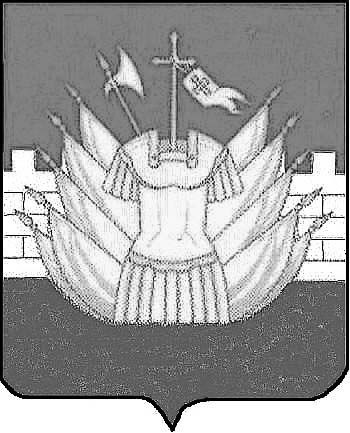 